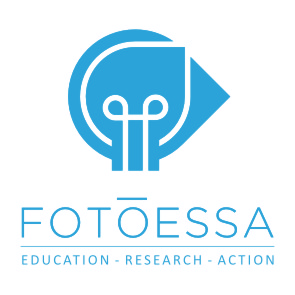 Civil Society activities – Intercultural cities and learning programmeNovember 2021 - Athens, Greece 											Trainer: ASPASIA PROTOGEROU(10hrs - 4 Sessions)			Intercultural Dialogue in the City of Athens:"Identity and Interculturality: from Me to We"SESSION 1:  “ME” -EXPLORING THE MULTIPLICITY OF OUR IDENTITYSESSION 1:  “ME” -EXPLORING THE MULTIPLICITY OF OUR IDENTITYSESSION 1:  “ME” -EXPLORING THE MULTIPLICITY OF OUR IDENTITYSESSION 1:  “ME” -EXPLORING THE MULTIPLICITY OF OUR IDENTITY1st DAY3 hoursACTIVITYOBJECTIVEDESCRIPTIONWELCOMETo present the trainer and ALF to participants. To establish each one’s identity (name)PRE/POST EVALUATION: “THE 3 BAGS’ QUESTIONS”To support self-awareness of one’s luggage in the new training situation and set up some points of reference for a post training self-evaluationEach participant put anonymously a piece of paper with their answers in 3 Bags with 3 different questions:“What am I waiting of this training?”“What am I afraid of?”  “What can I contribute?” AKNOWLEDGEMENTTo establish an empathic atmosphere and emotional safety (Mindfulness)Sharing of various challenges participants were facing already before the training: general fatigue because of the long Cov19 reality, because of the “difficult” Greek situation (natural catastrophes, bad finances) and other personal burdening obligations AGREEMENT-SETTING THE RULESFor a smooth participation and maximum fruitful outcome of the trainingAll participants reflect on and agree upon the training’s ground rules ICE BRAKER: “THE MIRROR DANCERS”To break the ice and leave the work’s tension behind. To vivify the group dynamic.Dancing in couples to a happy tune and try to “mimic” each other’s partner movesOUR GOALSTo establish a frame of the training objectivesPresent the training goals to the participants and have their consent60m“HUMAN BINGO” ActivityTo get to know each other better, to expand participants perception of each other outside the work contextALF ICE Handbook, p.75100m“THE FLOWER OF IDENTITY” “WHO ARE I?” Activity part 1To reflect on one’s multiculturality of identity and explore different aspects of self-definitionTo promote self-awarenessALF ICE Handbook, p.114BREAKBREAKBREAKBREAK“THE FLOWER OF IDENTITY” “WHO IS WE?” Activity part 2To reflect on differences and similarities, to exercise the collaboration and acceptance muscles within a groupWorking in groups to present groups common “flowers”DAILY EVALUATIONTo evaluate the session’s outcomeParticipants respond in writing to the following questions: “How did I felt?”“What have I thought?”  “Is there something useful I have learned?” “What I would have done differently?”SESSION 2: “YOU” - REFLECTING ON THE OTHERSESSION 2: “YOU” - REFLECTING ON THE OTHERSESSION 2: “YOU” - REFLECTING ON THE OTHERSESSION 2: “YOU” - REFLECTING ON THE OTHER2nd DAY3hrsACTIVITYOBJECTIVEDESCRIPTIONICE BRAKER “THE DANCING CATERPILLAR”To break the ice and leave the day’s tension behind. To vivify the group dynamic.Dancing in a row to a happy tune and try to keep up with the partner if front5mSELF REFLECTION “THE BLOB TREE”To self -reflect on one’s psycho-emotional state before the training sessionEveryone is delivered a sheet with a “Blob tree” to reflect on. Whoever wants, can share his/hers position with the groupAKNOWLEDGEMENTRe-entering a safe spaceAGREEMENT-SETTING THE RULESA quick reminderOUR GOALSCaching up45m“WHAT DO YOU SEE?” Activity Part 1To stimulate self-reflection on the others, to reflect on self-image  ALF ICE Handbook, p.74“WHAT DO YOU SEE IN COMMON?” Activity Part 2To highlight the common values and needs shared, despite of different “identities”BREAKBREAKBREAKBREAK30m“DO YOU SEE WHAT I SEE?” ActivityTo make evident the objectivity of our view of reality and the different views of the same reality Kit4 Intercultural Learning, p.6430m“DRAWING WITH 2 HANDS” ActivityTo address issues of control and antagonism and strengthen mutual understanding, empathy and a spirit of collaborationIntercultural Learning EU, p.505mSELF REFLECTION “THE BLOB TREE”To self-reflect on one’s possible change in his/hers psycho-emotional state after the training sessionEveryone reflects again on his/her “Blob tree” sheet. Whoever wants can share his/her position  with the groupDAILY EVALUATIONTo evaluate the session’s outcomeAs in Session 1SESSION 3:  “US” - BROADENING OUR VISIONSESSION 3:  “US” - BROADENING OUR VISIONSESSION 3:  “US” - BROADENING OUR VISIONSESSION 3:  “US” - BROADENING OUR VISION3rd DAY3hrsACTIVITYOBJECTIVEDESCRIPTIONSELF REFLECTION “THE BLOB TREE”To self -reflect on one’s psycho-emotional state before the training sessionEveryone reflects again on his/her “Blob tree” sheet. Whoever wants can share his/hers position with the groupAKNOWLEDGEMENTRe-entering a safe spaceAGREEMENT-SETTING THE RULESA quick reminderICE BRAKER “PALM TO PALM”To relax and put in tune the participants, to unite them and exercise their adaptability and team spirit. To create a positive energy flowAll participants move around and dance to a relaxing tune, in a circle, with hands stretched on their side and holding a paper sheet between their palms and the palm of the person next to them. They must adapt their movements so the paper sheets don’t fall off. ICE BRAKER “THINKING OUT OF THE BOX – THE 9 DOTS PUZZLE”To pinpoint the tendency most of us have to restrain our perception. To inspire in thinking more openlyA puzzle with paper and pen for each participant30m“EVERY PICTURE TELLS A STORY” ActivityTo broaden one’s perception of self-limitations, because of acquired and subconsciously reproduced beliefs, prejudices and assumptions. To stimulate critical thinking.ALF ICE Handbook, p. 7215m“MAKE YOUR OWN STEREOTYPING STATEMENTS” ActivityTo reflect on stereotypes and stimulate free self-expression and empathy. To bring the members of the group closer. To stimulate inclusion. Participants working in groups to produce their real-life examples of enduring or inflicting stereotyping and prejudice.BREAKBREAKBREAKBREAK30m“A MOSQUE IN SLEEPYVILLE” (adjusted) ActivityTo tackle discrimination and Intolerance, citizenship and participationRole- playing activityALF ICE Handbook, p.124EQUALITY VS EQUITY (follow-up)To move from tolerance to inclusion and synergy, to stimulate critical thinking and dialogueOpen discussion on the difference of equality and equityTHE “UBUNTU”CONCEPT (follow-up)To present a philosophy of mutual respect and inclusion, to inspire participantsDiscussion about interconnectivity and interdependence“THE UNITING THREAD” ActivityA silent dialogue: To communicate through body language and eye contact in order to stimulate authentic communication, empathy, tolerance and mutual support, whereas protecting and respecting one’s private space.Threads of 2,5m are stretched on a table. Participants randomly take the end of a thread, so couples are formed sharing one thread. Each partner has to hold one end of the thread and communicate non-verbally with his/her partner in order to express him/herself emotionally and possibly make a connectionSELF REFLECTION “THE BLOB TREE”To self-reflect on one’s possible change in his/hers psycho-emotional state after the training sessionEveryone reflects again on his/her “Blob tree” sheet. Whoever wants can share his/hers position  with the groupSESSION 4:  - ON LINE REVIEW & EVALUATION MEETING SESSION 4:  - ON LINE REVIEW & EVALUATION MEETING SESSION 4:  - ON LINE REVIEW & EVALUATION MEETING SESSION 4:  - ON LINE REVIEW & EVALUATION MEETING 4th DAY1hr virtual meetingACTIVITYOBJECTIVEDESCRIPTIONDiscussion of overall EVALUATION To have a more open discussion and an overview of the outcome of the trainingComments on previews “in vivo” sessions, favourite moments and shared experiencesQuick “thumb” evaluation of the trainer and some training aspectsTo profit from some direct and spontaneous responses from the participants in order to improve the quality of the training Participants vote “Yes-Maybe-No” with their thumps in quick questionsPRE/POST EVALUATION: “THE 3 BAGS’ QUESTIONS”:Review of  the “THE 3 BAGS’” contentTo monitor the impact of the training sessions and assess the participants’ expectations, fears and contributionsRandom reading of participants’ original statements and commenting on them